PROCEDURE FOR TETRA USERS : REPEARING PROCESSPass by the TELECOM LAB OFFICE  and bring  the broken TETRA radio or accessories, specifying what is the problem.TELECOM LAB Contacts: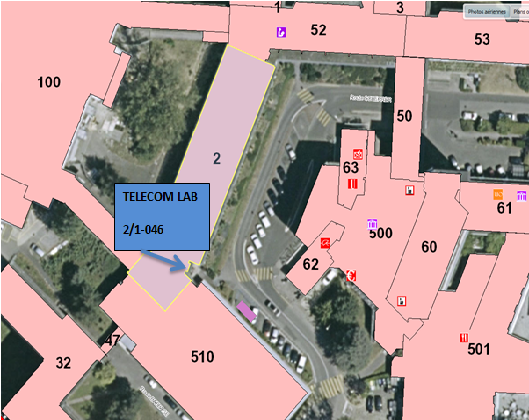 Opening hours from 8 a.m to 6 p.m  from Monday to FridaySite Building 2/1-046Telephone 72480ResponsableJacqueline Druz